Red Zone – COVID-19 positive clients 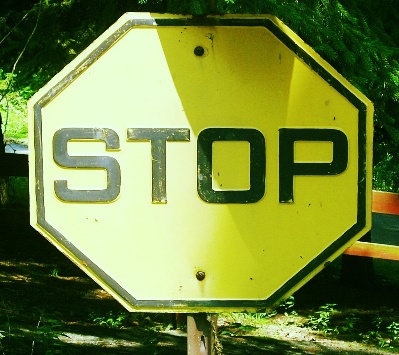 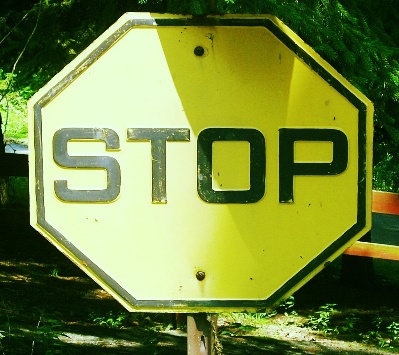  All PPE must be used when entering this area                                                                   OR        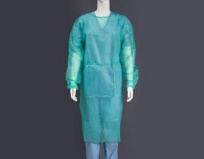 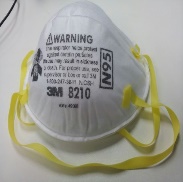 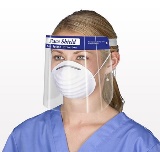 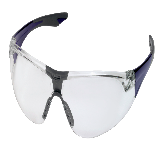 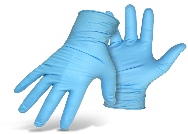 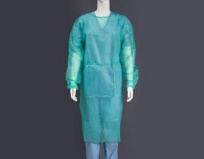 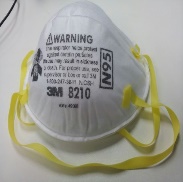 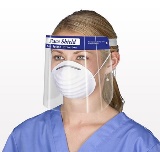 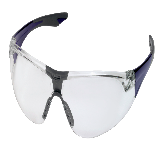 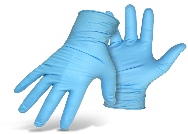                                          Gown                    N95                    Face Shield         Goggles         Gloves               Red Zone Areas include:The Room/ bedroom of the Client who is positive for COVID -19The shared bathroom while the COVID positive client is using the bathroom. Please note the client would go last when showering, after the room has been used and cleaned it must be and left to dry before being used by another client.